Name: ___________________________________				Date: _____________Ms. Williams and Ms. Narracci							          691/693“Tornado Alley”Directions: The chart below shows the number of tornadoes that occurred in Tornado Valley from 1995-2009.  Use the chart to answer the following questions.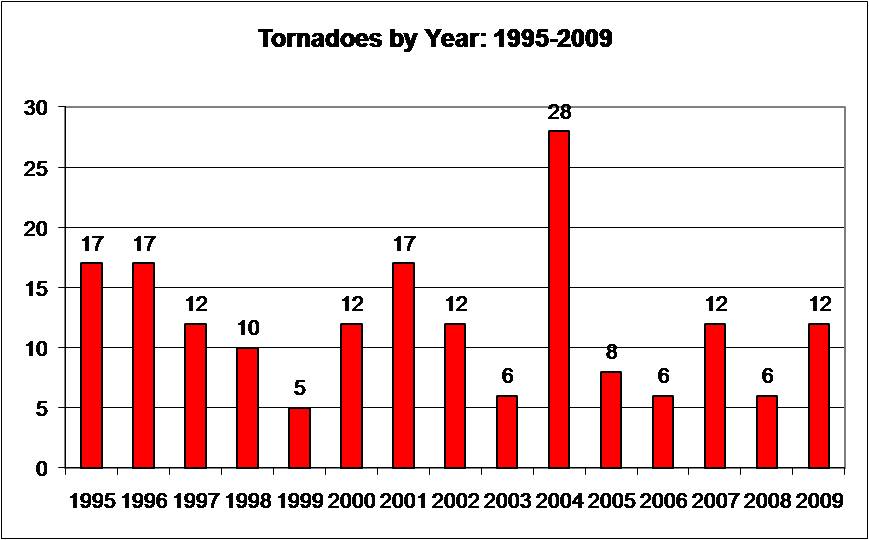 Which year experienced the most tornadoes?  The least?________________________________________________________________________________________________________________________________________________What is the average number of tornadoes that Tornado Alley experienced from 1995-2009? (Remember to find an average add all the numbers and then divide by the total!)________________________________________________________________________________________________________________________________________________Why do you think 2004 experienced such a large quantity of tornadoes?________________________________________________________________________________________________________________________________________________________________________________________________________________________________________________________________________________________________________________________________________________________________________